  Statehood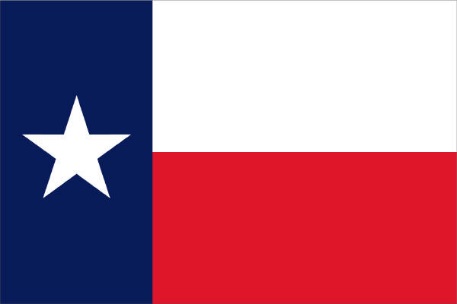 What are some of the issues the Republic of Texas faced?  How could they be solved?___________________________________________________________________________________________________________________________________________________________________________________________________________________________________________________________________________________________________________________________________________________________________________Nation DividedSectionalism – excessive _______________________ to a region or section, creating _______________________. 1836 – Texas was a ____________-________________ state and would tip the balance of power in Congress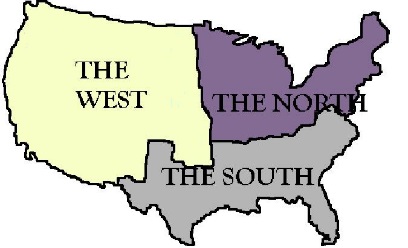 North – __________________ South – ________West – Undecided, mostly territories Attempts at Annexation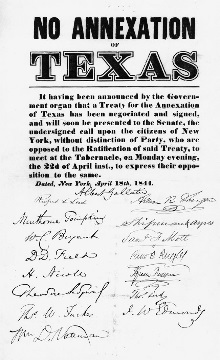 ___________ – Texans vote for it/U.S. turns them down1844 – The Republic and U.S. Congress draft a _______________ to make Texas a _________________________ Texans _____________________ itU.S. _____________________  it againWhy would the U.S. reject the annexation of Texas?  _____________________________________________________________________________________________________________________________________________________________________________________________________________________________________________________________________________________________________________Why not Texas?U.S. would get public _______________ to sell to pay off Texas’s huge _______________Would add Texas as a __________________________, not a state_________________ does not want a _________________ stateAfraid of causing a war with _________________Wanted to avoid controversy with their __________________________________ (voters back home) during an election yearJames Polk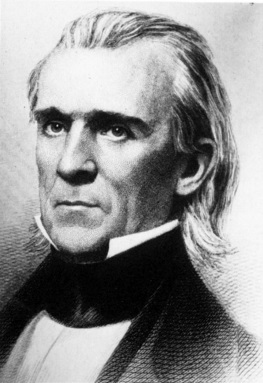 Was elected the ____________ U.S. president in 1844Wanted to annex TexasWhy??????_____________ the U.S._______________________ from the SouthAnnexationCongress decided to pass a ______________  _________________________ [passed in both houses of congress] for annexation.The joint resolution contained terms more favorable to Texas than those of the treaty of ___________. Texas could…Enter the U.S. as soon as its people approved annexation and adopted a state _______________________, bypassing the time Texas would have just been a ________________________Keep its ___________________ lands but could sell some of it to pay off debtsBe ______________________ into as many as ________ states with the approval of Texas and the U.S.____________________   ____________________ and the Texas ______________________________  came up with a new state constitution and overwhelmingly voted for annexationOn Oct. 13, 1845, Texans approved annexation by a _________________ of 4,254 to 257On Dec. 29, 1845, President Polk _______________________ the resolution that made Texas a stateIn 1845, Mexico finally recognizes Texas independence___________________ and ___________________ did not want the U.S. to grow 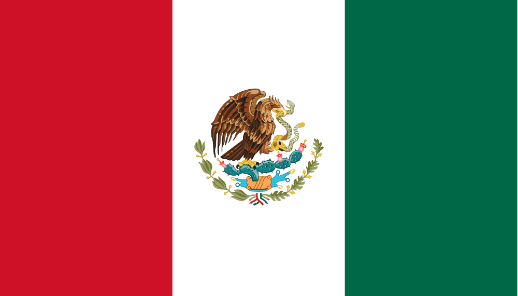 They convinced Mexico to recognize that Texas was _______________________________, with the condition that the Republic must ___________________ annexationToo late at that point, Texans just want ________________________“The final act in this great drama is now performed: the Republic of Texas is no more.”On Feb. 19, 1846, at a ceremony in front of the Texas Capitol, Texas _________________________ became a stateAnson Jones, the last Texas President, handed over Texas to the 1st __________________________________, James P. ____________________________________